«РАЗВИТИЕ КОММУНИКАТИВНОЙ КОМПЕТЕНЦИИ НА АНГЛИЙСКОМ ЯЗЫКЕ», для школьников 8-11 классов, 72 часаЦель и задачи обучения Главной целью курса является развитие у обучающихся необходимого для межкультурного общения уровня коммуникативной компетенции (речевой, языковой, социокультурной, компенсаторной, учебно-познавательной.       Основные задачи обучения: приобретение и углубление знаний, умений и навыков во всех видах речевой деятельности (чтение, письмо, говорение, аудирование), расширение кругозора и представления об общечеловеческих ценностях, национальных и культурных традициях; развитие межпредметных связей, повышение общей культуры и образования;повышение мотивации к изучению иностранного языка; знакомство и усвоение сведений по страноведению, лингвострановедению и сведений культурно- эстетического характера и т.д. Документ об обучении – сертификат.Сроки обучения и объем учебной программыПродолжительность обучения – 3 месяца. Курс обучения: 72 часа.  Два раза в неделю по 3 академических часа. Стоимость обучения: 10 800 руб. (9-10 человек). Начало занятий: 1.10.2018Расписание занятий: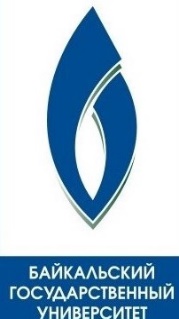 МИНИСТЕРСТВО НАУКИ И ВЫСШЕГО ОБРАЗОВАНИЯ РОССИЙСКОЙ ФЕДЕРАЦИИФГБОУ ВО «БАЙКАЛЬСКИЙ ГОСУДАРСТВЕННЫЙ УНИВЕРСИТЕТ»Институт повышения квалификацииЦентр дополнительного лингвистического образованияприглашает школьников 8-11 классов на программу Описание программы.  Программа способствует налаживанию устного и письменного общения с представителями англоязычных культур, также дает практические языковые навыки для успешной сдачи ЕГЭ, участия в олимпиадах и конкурсах по английскому языку различных уровней. Преподавание строится по многоуровневой учебной программе (уровни В2 UPPER-INTERMEDIATE, В2+ ADVANCED) с комплексным применением современных учебных комплектов и авторских методик, развивающих продуктивные речевые умения (говорение и письмо) на основе уже имеющихся у учащихся рецептивных умений (аудирование и чтение). В ходе занятий осуществляется постоянный диалог/полилог преподавателя с обучающимися на актуальные темы.Программа рассчитана на учащихся 8-11 классов средних общеобразовательных школ со знанием английского языка уровня B-1 (Intermediate). При необходимости проводится тестирование по определению уровня владения английским языком.Планируемые результаты обучения Развить навыки разговорной речи в ситуациях, требующих импровизации, навыков ведения дискуссии и выработки решений внутри группы, участия в ролевых играх и инсценировках, составления прогнозов и предсказания развития речевого общения в той или иной ситуации;Развить навыки вести повествование, сочинять рассказы в заданном жанре, выступать с речью на подготовленную тему, а также навыков работы с визуальными источниками информации.Сроки обучения:Запись на программу1.1.10.2018 – 21.12.20181.09.2018 – 28.09.20184.02.2019 – 24.05.201915.01.2019 - 31.01.2019Контактная информация:
Адрес: 664003, г. Иркутск, ул. Ленина, 11, кор.1, кабинет 216 - ЦДЛО Тел.: (3952) 522-650 // Электронная почта: cdlo@bgu.ru // www.bgu.ru // ipk.bgu.ru/center_about.asp?idc=52 